Томская областьгородской округзакрытое административно-территориальное образование СеверскМуниципальное автономное учреждение дополнительного образованияЗАТО Северск«Детская школа искусств»(МАУДО ДШИ)ПРИКАЗ       14.04 2021                                                                                                                         №12/уОб организации  приёма обучающихся в МАУДО ДШИ в 2021 году	В целях организации приёма обучающихся на обучение в 2021 году по дополнительным предпрофессиональным программам в области искусств и общеразвивающим программам в области искусств, на основании  ст. 83 Федерального закона от 29.12.2012 г. № 273-ФЗ «Об образовании в Российской Федерации»  (с изменениями и дополнениями), в соответствии с  Федеральными государственными требованиями  к минимуму содержания, структуре и условиям реализации дополнительных предпрофессиональных программ в области искусств и Рекомендациями по организации образовательной и методической деятельности при реализации общеразвивающих программ в области искусств в детских школах искусств по видам искусств, «Положения о правилах приёма и порядка отбора детей в МАУДО ДШИ в целях обучения по дополнительным предпрофессиональным программам» и «Порядка приёма поступающих в целях обучения по дополнительным общеразвивающим программам в МАУДО ДШИ, решения Педагогического совета от 14.04.2021 (Протокол № 1)ПРИКАЗЫВАЮ:Организовать  приём обучающихся на 2021-2022 учебный год  по дополнительным общеобразовательным программам.Утвердить дополнительные общеобразовательные программы: 2.1. Дополнительные предпрофессиональные программы:2.2.Дополнительные общеразвивающие программы:2.3. Дополнительные адаптированные общеразвивающие программы:2.4. Дополнительные общеразвивающие программы на внебюджетной основе:2.Барышниковой И.М., и.о. заместителя директора по УВР, до 15.04.2021 разместить на информационных стендах  и сайте МАУДО ДШИ информацию об организации и проведении приема обучающихся в МАУДО ДШИ в 2021 году.	3. Сформировать приёмную комиссию в следующем составе:председатель комиссии – Барышникова И.М., и.о. заместителя директора по УВР;секретарь комиссии – Рыжова И.Е., секретарь учебной части;член комиссии – Лавриненко Е.Г., секретарь руководителя.4. Приёмной комиссии МАУДО ДШИ  организовать:прием документов поступающих в МАУДО ДШИна обучение по дополнительным предпрофессиональным и общеразвивающим программам в области искусств;проведение   консультаций   родителей   (законных   представителей)   опредстоящей	процедуре	отбора	 поступающих	на	дополнительныепредпрофессиональные программы с целью определения творческих способностей детей.		5.Установить следующие сроки приёма документов поступающих в МАУДО ДШИ:на зачисление в первый класс для обучения по дополнительным предпрофессиональным программам в области искусств – с 15 апреля до 31 мая 2021 года;на зачисление в порядке перевода или восстановления для обучения по дополнительным предпрофессиональным программам в области искусств – в течение учебного года до 31 января (при наличии свободных мест);на зачисление обучения по дополнительным общеразвивающим программам - с 15 апреля 2021 года; при наличии свободных мест - до 31 января.	6. Установить график работы приёмной комиссии (Приложение №1).7. Утвердить формы отбора поступающих в 1 класс МАУДО ДШИ с целью обучения по дополнительным предпрофессиональным программам в области искусств (Приложение 2). 		8.Утвердить комиссию по отбору поступающих на обучение по дополнительным предпрофессиональным программы в области музыкального искусства в следующем составе:Е.В.Поспелов – председатель комиссии, директор МАУДО ДШИ;И.М.Барышникова – ответственный секретарь комиссии, и.о. зам. директора по УВР;члены комиссии: Ю.М. Байгулова – зав. вокально-хоровым  отделениеи,Н.А. Дворникова – преподаватель вокально-хорового отделения,Т.В. Косарева – зав. отделением фортепиано,Д.В. Гахова – зав. отделением народных инструментов,С.Ю. Сосина – зав. отделения оркестровых инструментов,Т.А.Плеханова – зав.отделением музыкально-теоретических дисциплин.		9.Утвердить комиссию по отбору поступающих на обучение по дополнительной предпрофессиональной программе в области хореографического искусства в следующем составе:Е.В.Поспелов – председатель комиссии, директор ДШИ;И.М.Барышникова – ответственный секретарь комиссии, и.о. зам. директора по УВР;члены комиссии: С.В. Зезюков - преподаватель хореографического отделения;Е.А.Туманова – преподаватель хореографического отделения; Л.В.Рожнова  - преподаватель хореографического отделения.10.Утвердить комиссию по отбору поступающих на обучение по дополнительной предпрофессиональной программе в области декоративно-прикладного искусства в следующем составе: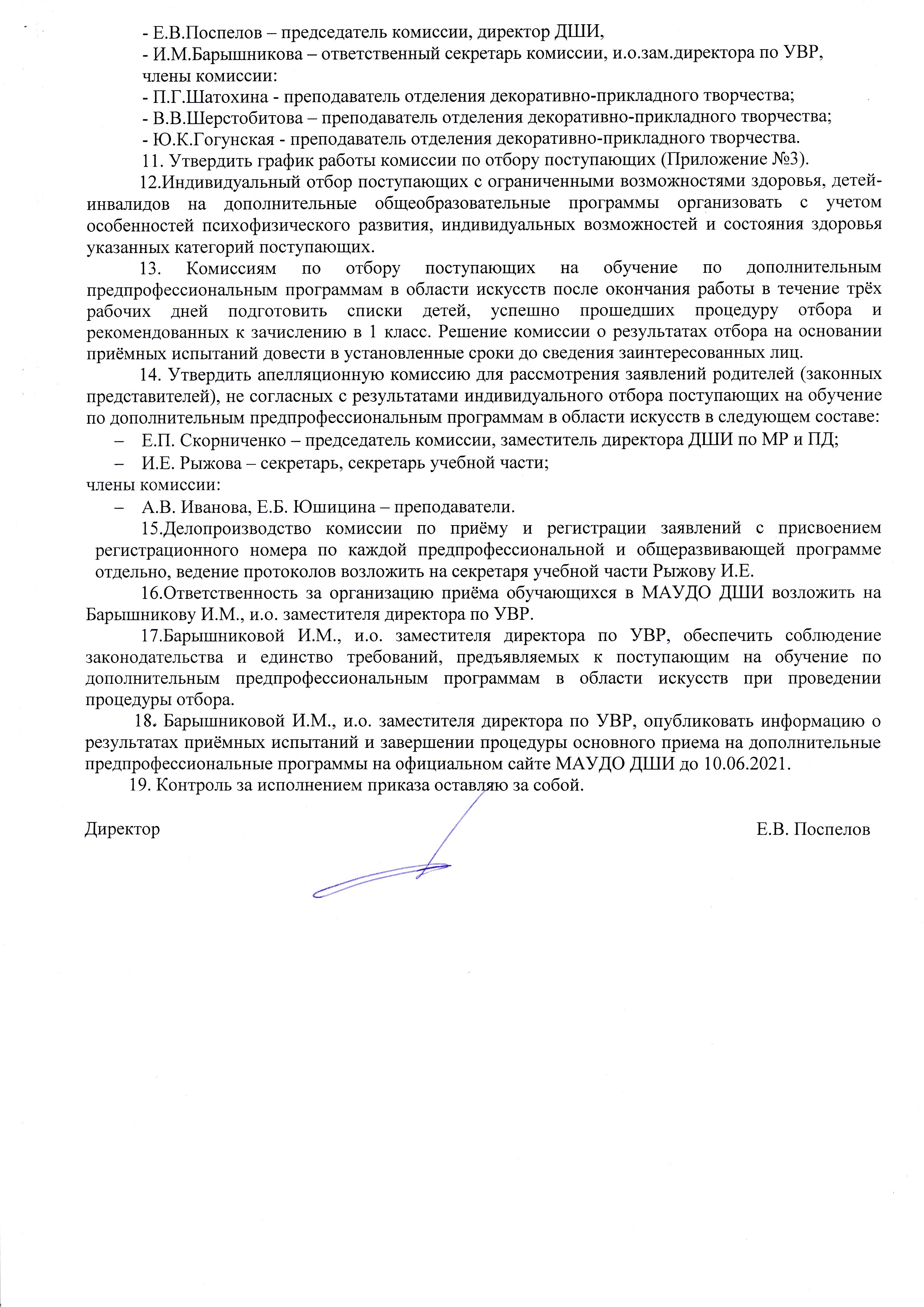 №п/пназвание программысрок обучениясрок обученияв области музыкального искусствав области музыкального искусствав области музыкального искусства1«Фортепиано»8 лет8 лет2«Духовые и ударные инструменты»8 лет8 лет2«Духовые и ударные инструменты»5 лет5 лет3«Струнные  инструменты»8 лет8 лет4«Народные  инструменты»8 лет8 лет4«Народные  инструменты»5 лет5 лет5«Хоровое пение»8 лет8 лет6«Музыкальный фольклор»8 лет8 летв  области хореографического  искусствав  области хореографического  искусствав  области хореографического  искусства7«Хореографическое творчество»8 лет8 летв  области декоративно-прикладного искусствав  области декоративно-прикладного искусствав  области декоративно-прикладного искусствав  области декоративно-прикладного искусства8«Декоративно-прикладное творчество»	«Декоративно-прикладное творчество»	5 лет№п/пназвание программысрок обученияв области музыкального искусствав области музыкального искусства1«Инструментальное исполнительство»:(фортепиано, скрипка, ударные инструменты, баян, аккордеон, домра, балалайка, гитара шестиструнная, электронный синтезатор)5 лет1«Инструментальное исполнительство»:(фортепиано, скрипка, ударные инструменты, баян, аккордеон, домра, балалайка, гитара шестиструнная, электронный синтезатор)2 года2«Духовые инструменты» (труба, кларнет, саксофон)     2 года3«Хоровое пение»5  лет3«Хоровое пение»3 года4«Фольклор»5 лет4«Фольклор» («Родничок»)(сетевая форма реализации)1 год5«Эстрадное пение»5 лет5«Эстрадное пение»3 года5«Эстрадное пение»2 годав  области хореографического  искусствав  области хореографического  искусствав  области хореографического  искусства7«Народная хореография»5 лет7«Народная хореография»3 года7«Народная хореография» («Ритмика»)(сетевая форма реализации)1 год8«Современная хореография»5 лет8«Современная хореография» (сетевая форма реализации)3 года8«Современная хореография» (сетевая форма реализации)1 годв  области театрального искусства  в  области театрального искусства  в  области театрального искусства  9Театрально-игровая студия «Теремок»5 лет9Театрально-игровая студия «Теремок»1 год10Театральная студия «Улыбка»5 лет10Театральная студия «Улыбка»3 года11«Музыкальный театр  «Аллегро»4 годав  области декоративно - прикладного искусствав  области декоративно - прикладного искусствав  области декоративно - прикладного искусства12«Росток»5 лет13Театр моды «Натали»5 лет14«Юные таланты»3 года14«Юные таланты»1 год15«Рукавички»3 года15«Рукавички»                 1 год16«Мастерилки»2 года«Мультстудия «Орлёнок»3 года17«Искусство фотографии»3 года18«Цветные ладошки»4 года19«Волшебный калейдоскоп» (сетевая форма реализации)1 год№п/пназвание программысрок обучения1«Траектория индивидуального развития»2 года2«Музыка с закрытыми глазами»2 года3«Чародеи» (сетевая форма реализации)1 год№п/пназвание программысрок обучения1«Волшебные ритмы»1 годв области музыкального искусствав области музыкального искусствав области музыкального искусства2«Войди в мир искусства»1 год3Начального музыкального развития 1 год4Начального музыкального развития  с определением специальности1 год5«Ладушки»1 год6Любительское музицирование (гитара шестиструнная)1 год6Любительское музицирование (бардовская гитара)1 год6Любительское музицирование (эстрадный вокал)1 годв  области хореографического  искусствав  области хореографического  искусствав  области хореографического  искусства7«Детки в балетках»1 годв  области театрального  искусствав  области театрального  искусствав  области театрального  искусства8«Азбука театра»1 год